№6(апрель2017)Уважаемые коллеги!28 апреля 2017 года, как и в предыдущие годы, по инициативе Международной организации труда (МОТ) отмечается Всемирный день охраны труда – международная акция по развитию идей безопасного и достойного труда. В нынешнем году он пройдет под девизом: «ОПТИМИЗАЦИЯ СБОРА И ИСПОЛЬЗОВАНИЯ ДАННЫХ ПО ОХРАНЕ ТРУДА».Профсоюзу важно:– изучить вопросы, связанные с оптимизацией сбора и использования данных по охране труда, в том числе по эксплуатации электроустановок и станочного оборудования и занятий по физкультуре и спорту;– организовать проведение мониторингов, круглых столов, анкетирований, собеседований с работниками образования, коллегами по вопросам, связанным с улучшением профилактической работы по сохранению здоровья работников образования; – провести профсоюзные собрания с данной повесткой дня;– направить, в случае необходимости, в соответствующие организации коллективные обращения, заявления, предложения по созданию безопасных и комфортных условий при проведении учебного процесса.****************************************************************Уважаемые члены профсоюза!Читайте на сайте Новгородской областной организации об инициативе Российского профсоюза железнодорожников и      транспортных строителей «ЗА ЧИСТЫЙ МРОТ».Присоединяйтесь и голосуйтена сайте Российской общественной инициативы www.roi.ru! Методику интернет-голосования спрашивайте у председателей районных (городских) профсоюзных организаций.Давайте решать проблемы вместе!****************************************************************ООО «Профсоюзный центр» приглашает в поездки:22 апреля - автобусный тур к Ксении Петербургской23 апреля - аквапарк «ПИТЕРЛЭНД» + обед в ресторане «Папаша Клаусс»6 мая - уникальная выставка «Сальвадор Дали. Сюрреалист и классик» в «Музее Фаберже». После посещения музея, заезд в ТЦ «Галерея».7 мая - Свято-Троицкий Александро-Свирский монастырь13 мая - автобусный тур к Матроне МосковскойБолее подробная информация: Тищенко Мария, ☎ Тел.:77-21-10, 8-981-601-77-79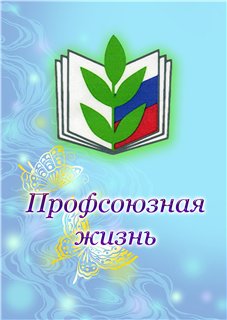 Новгородская областная организация профсоюза работников народногообразования и наукиРоссийской Федерацииг. Великий Новгород, ул. Яковлева, д.13, каб.406-408тел.77-08-35, 77-30-55, 77-21-22 е-mail:obrprof53@mail.ruСайт: http://obrprof.id1945.com/